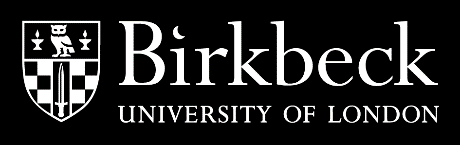 Kathleen Booth Anniversary PhD Studentship in Computer ScienceApplication for an award for the session 2022/23Please return your form to the Department of Computer Science & Information Systems by email to cs-pg@bbk.ac.uk. The deadline to return the form is midnight on 4 December 2022.Please read the notes at the end of this form before completing  For official use only:The Department is nominating the above applicant for a BEI fully-funded studentshipHead of PhD Committee:Name:Signature:Date:BEI Research Studentships: NotesThe Kathleen Booth Anniversary PhD Studentship in Computer Science is made possible with support from Google. The successful candidate will be expected to provide updates on their research and to take part in publicity activity associated with the award.The Kathleen Booth Anniversary PhD Studentship in Computer Science will be awarded by the College on the recommendation of the department’s Postgraduate Committee to a woman with an outstanding academic record who shows high research potential on the merits of the research proposal and past research-related experience.Awards will be made for MPhil/PhD research study only.Awards may be made for full-time study and to Home students only.Candidates will be expected to have at least an upper second-class honours for their undergraduate degree or equivalent, and a Masters degreeCandidates must submit both a College application form for a place and the application for a Research Studentship.Awards are made for one year in the first instance and may be renewed on an annual basis dependent upon satisfactory progress.  The award may be held for a maximum of three years for a full-time student.The College may discontinue the award if the student’s progress is not confirmed or their attendance is not satisfactory.The department, the supervisor and the student should be fully aware of their responsibilities under Birkbeck’s Code of Practice for postgraduate training and supervision.Personal Details (please use BLOCK CAPITALS)Personal Details (please use BLOCK CAPITALS)Surname or family nameOther names in fullTitle (eg Dr/Mr/Ms/Mrs/Miss)GenderNationalityCountry of originAddress for correspondence EmailTelephoneApplication DetailsApplication DetailsName of Supervisor (if you have an agreement in principle)If you have a conditional offer, please state the conditions  Research Project Abstract. Give a brief description (not exceeding 500 words) of your proposed research project.Supporting StatementWrite a short statement (max 500 words) to support your studentship application. Please see the BEI Research Studentships Notes below about the criteria for award:Where did you learn about the Studentship?I confirm to the best of my knowledge that the details provided above are correctSignature of applicant: Date: 